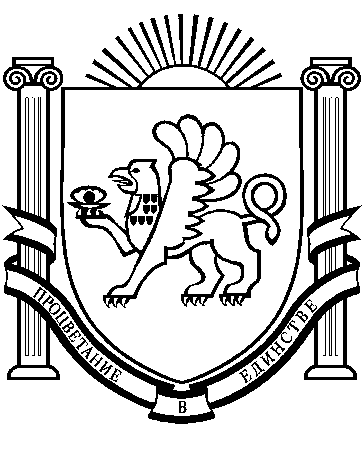 БОТАНИЧЕСКИЙ  СЕЛЬСКИЙ СОВЕТРАЗДОЛЬНЕНСКОГО РАЙОНАРЕСПУБЛИКИ КРЫМРЕШЕНИЕ27 апреля 2020 года                                                                                       № 95О внесении изменений в решение Ботанического сельского совета № 188 от  29 июля 2015 года  « О создании комиссии и утверждении порядка по проведению осмотра зданий, сооружений в целях оценки их технического состояния и надлежащего технического обслуживания, расположенных на территории Ботанического сельского поселения» В соответствии с Федеральным законом от 06.10.2003 г. N 131-ФЗ «Об общих принципах организации местного самоуправления в Российской Федерации», руководствуясь Уставом муниципального образования Ботаническое сельское поселение Раздольненского района Республики Крым,  Ботанический сельский советРЕШИЛ: 1.  Внести  изменения   в решение Ботанического сельского совета № 188 от  29 июля 2015 года  «О создании комиссии и утверждении порядка по проведению осмотра зданий, сооружений в целях оценки их технического состояния и надлежащего технического обслуживания, расположенных на территории Ботанического сельского поселения»:Внести изменения в наименование решения и изложить его в новой редакции: «Об утверждении порядка по проведению осмотра зданий, сооружений в целях оценки их технического состояния и надлежащего технического обслуживания, расположенных на территории Ботанического сельского поселения»;Пункт 1 решения исключить;Изменить нумерацию пунктов:1.3.1.Пункт 2 считать пунктом 1;1.3.2.Пункт 3 считать пунктом 2;1.3.3. Пункт 4 считать пунктом 3.Приложение 1 исключить.Изменить нумерацию приложений:Приложение 2 считать приложением 1. 2. Разместить настоящее решение на информационных стендах и на официальном сайте администрации Ботанического сельского поселения (http://admbotanika.ru).Председатель Ботанического сельского совета – глава администрации Ботанического сельского поселения 				 М.А. Власевская